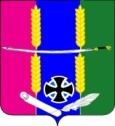 АДМИНИСТРАЦИИ ВАСЮРИНСКОГО СЕЛЬСКОГО ПОСЕЛЕНИЯ ДИНСКОГО РАЙОНАПОСТАНОВЛЕНИЕот 12.11.2014		                                                          			№ 629станица ВасюринскаяОб утверждении  муниципальной  программы «Мероприятия в сфере имущественных, градостроительных и земельных отношений в Васюринском сельском поселении на 2015 год»       В соответствии со статьей 14 Федерального закона от 06 октября 2003 №131-ФЗ «Об общих принципах организации местного самоуправления Российской Федерации», пункта 4 статьи 8 Устава Васюринского сельского поселения, в целях повышения безопасности дорожного движения на территории поселения п о с т а н о в л я ю:          1. Утвердить прилагаемую муниципальную программу: «Мероприятия в сфере имущественных и земельных отношений на 2015 год».          2. Начальнику финансового отдела администрации Васюринского сельского поселения (Бердо) предусмотреть финансирование мероприятий по реализации программы в пределах средств, предусмотренных в бюджете поселения на  2015 год.         3. Контроль за исполнением настоящего постановления оставляю за собой.         4. Настоящее постановление вступает в силу с 01 января 2015.Глава Васюринского сельского поселения                                                                         Д.А. ПозовПАСПОРТмуниципальной программы муниципального образования Васюринское сельское поселение Динского района«Мероприятия в сфере земельно-имущественных отношений в Васюринском сельском поселении в 2015 году»ЦЕЛИ, ЗАДАЧИ И ЦЕЛЕВЫЕ ПОКАЗАТЕЛИ МУНИЦИПАЛЬНОЙ ПРОГРАММЫ«Мероприятия в сфере земельно-имущественных отношений в Васюринском сельском поселении на 2015 год»Примечание: * - если целевой показатель определяется на основе данных государственного статистического наблюдения, присваивается статус «1» с указанием в сноске срока представления статистической информации;   - если целевой показатель рассчитывается по методике, утвержденной правовым актом Российской Федерации, Краснодарского края, муниципальными правовыми актами, присваивается статус «2» с указанием в сноске реквизитов соответствующего правового акта;   - если целевой показатель  рассчитывается по методике, включенной в состав муниципальной программы, присваивается статус «3»ПАСПОРТподпрограммы «Регистрация муниципального имущества Васюринского сельского поселения»ПАСПОРТподпрограммы «Зонирование территории Васюринского сельского поселения»ПАСПОРТподпрограммы «Изменения в территориальном планировании, содержащиеся в разработанном проекте генерального плана Васюринского сельского поселения, в границах населенного пункта станицы Васюринской, в текстовые и графические материалы внести изменения в границы функциональных зон»ПЕРЕЧЕНЬ МЕРОПРИЯТИЙ ПОДПРОГРАММЫ «Регистрация муниципального имущества Васюринского сельского поселения»Примечание:* - объем финансовых средств указывается с точностью до одного знака после запятой;** -  при участии районного бюджета название строки заменяется на «районный бюджет» и добавляется строка «бюджет поселения».ПЕРЕЧЕНЬ МЕРОПРИЯТИЙ ПОДПРОГРАММЫ «Зонирование территории и формирование земельных участков Васюринского сельского поселения»Примечание:* - объем финансовых средств указывается с точностью до одного знака после запятой;** -  при участии районного бюджета название строки заменяется на «районный бюджет» и добавляется строка «бюджет поселения».ПЕРЕЧЕНЬ МЕРОПРИЯТИЙ ПОДПРОГРАММЫ «Регистрация муниципального имущества Васюринского сельского поселения»Примечание:* - объем финансовых средств указывается с точностью до одного знака после запятой;** -  при участии районного бюджета название строки заменяется на «районный бюджет» и добавляется строка «бюджет поселения».Координатор муниципальной программыОтдел ЖКХКоординаторы подпрограмм муниципальной программыПриходченко П.С.Участники муниципальной программыВасюринское сельское поселениеПодпрограммы муниципальной программыТо что в таблице только названияВедомственные целевые программы-Цели муниципальной программыПриведение в соответствие документов по землеустройству, градостроительству  и имуществу Васюринского сельского поселенияЗадачи муниципальной программыПриведение в соответствие норм по землеустройству,              градостроительства  и имуществу Васюринского сельского поселенияПеречень целевых показателей муниципальной программы-Этапы и сроки реализациимуниципальной программы2015 годОбъемы бюджетных ассигнований муниципальной программы1100 000рублейКонтроль за выполнениеммуниципальной программыАдминистрация Васюринского сельского поселенияПРИЛОЖЕНИЕ № 2к Порядку принятия решения о разработке, формирования, реализации и оценки эффективности реализации муниципальных программ муниципального образования Васюринское сельское поселение Динского района№п/пНаименование целевого показателяЕдиницаизмеренияСтатус*Значение показателейЗначение показателейЗначение показателейЗначение показателейЗначение показателей№п/пНаименование целевого показателяЕдиницаизмеренияСтатус*1-й год реализации2-й год реализации3-й год реализации….N год реализации1234567891.Муниципальная программа «Мероприятия в сфере земельно-имущественных отношений»Муниципальная программа «Мероприятия в сфере земельно-имущественных отношений»Муниципальная программа «Мероприятия в сфере земельно-имущественных отношений»Муниципальная программа «Мероприятия в сфере земельно-имущественных отношений»Муниципальная программа «Мероприятия в сфере земельно-имущественных отношений»Муниципальная программа «Мероприятия в сфере земельно-имущественных отношений»Муниципальная программа «Мероприятия в сфере земельно-имущественных отношений»Муниципальная программа «Мероприятия в сфере земельно-имущественных отношений»Цель:  Приведение в соответствие норм имущества и земель Васюринского сельского поселенияЦель:  Приведение в соответствие норм имущества и земель Васюринского сельского поселенияЦель:  Приведение в соответствие норм имущества и земель Васюринского сельского поселенияЦель:  Приведение в соответствие норм имущества и земель Васюринского сельского поселенияЦель:  Приведение в соответствие норм имущества и земель Васюринского сельского поселенияЦель:  Приведение в соответствие норм имущества и земель Васюринского сельского поселенияЦель:  Приведение в соответствие норм имущества и земель Васюринского сельского поселенияЦель:  Приведение в соответствие норм имущества и земель Васюринского сельского поселенияЗадача Приведение в соответствие норм имущества и земель Васюринского сельского поселенияЗадача Приведение в соответствие норм имущества и земель Васюринского сельского поселенияЗадача Приведение в соответствие норм имущества и земель Васюринского сельского поселенияЗадача Приведение в соответствие норм имущества и земель Васюринского сельского поселенияЗадача Приведение в соответствие норм имущества и земель Васюринского сельского поселенияЗадача Приведение в соответствие норм имущества и земель Васюринского сельского поселенияЗадача Приведение в соответствие норм имущества и земель Васюринского сельского поселенияЗадача Приведение в соответствие норм имущества и земель Васюринского сельского поселения1.1Целевой показатель 1.2Целевой показатель …………….2.Основные мероприятияОсновные мероприятияОсновные мероприятияОсновные мероприятияОсновные мероприятияОсновные мероприятияОсновные мероприятияОсновные мероприятия2.1Основное мероприятие №1 «»Основное мероприятие №1 «»Основное мероприятие №1 «»Основное мероприятие №1 «»Основное мероприятие №1 «»Основное мероприятие №1 «»Основное мероприятие №1 «»Основное мероприятие №1 «»Цель:   Цель:   Цель:   Цель:   Цель:   Цель:   Цель:   Цель:   Задача: Задача: Задача: Задача: Задача: Задача: Задача: Задача: 2.1.1Целевой показатель ………….2.2Основное мероприятие №2 Основное мероприятие №2 Основное мероприятие №2 Основное мероприятие №2 Основное мероприятие №2 Основное мероприятие №2 Основное мероприятие №2 Основное мероприятие №2 Цель:   Цель:   Цель:   Цель:   Цель:   Цель:   Цель:   Цель:   Задача: Задача: Задача: Задача: Задача: Задача: Задача: Задача: 2.2.1Целевой показатель 2.3.Основное мероприятие №33.1Цель: Цель: Цель: Цель: Цель: Цель: Цель: Цель: 3.2Задача: Задача: Задача: Задача: Задача: Задача: Задача: Задача: Целевой показатель…………….3.Подпрограммы муниципальной программыПодпрограммы муниципальной программыПодпрограммы муниципальной программыПодпрограммы муниципальной программыПодпрограммы муниципальной программыПодпрограммы муниципальной программыПодпрограммы муниципальной программыПодпрограммы муниципальной программы3.1Подпрограмма № 1 «Регистрация муниципального имущества Васюринского сельского поселения»Подпрограмма № 1 «Регистрация муниципального имущества Васюринского сельского поселения»Подпрограмма № 1 «Регистрация муниципального имущества Васюринского сельского поселения»Подпрограмма № 1 «Регистрация муниципального имущества Васюринского сельского поселения»Подпрограмма № 1 «Регистрация муниципального имущества Васюринского сельского поселения»Подпрограмма № 1 «Регистрация муниципального имущества Васюринского сельского поселения»Подпрограмма № 1 «Регистрация муниципального имущества Васюринского сельского поселения»Подпрограмма № 1 «Регистрация муниципального имущества Васюринского сельского поселения»Цель: регистрация муниципального имущества Васюринского сельского поселенияЦель: регистрация муниципального имущества Васюринского сельского поселенияЦель: регистрация муниципального имущества Васюринского сельского поселенияЦель: регистрация муниципального имущества Васюринского сельского поселенияЦель: регистрация муниципального имущества Васюринского сельского поселенияЦель: регистрация муниципального имущества Васюринского сельского поселенияЦель: регистрация муниципального имущества Васюринского сельского поселенияЦель: регистрация муниципального имущества Васюринского сельского поселенияЗадача: получение документации на муниципальное имущество Васюринского сельского поселенияЗадача: получение документации на муниципальное имущество Васюринского сельского поселенияЗадача: получение документации на муниципальное имущество Васюринского сельского поселенияЗадача: получение документации на муниципальное имущество Васюринского сельского поселенияЗадача: получение документации на муниципальное имущество Васюринского сельского поселенияЗадача: получение документации на муниципальное имущество Васюринского сельского поселенияЗадача: получение документации на муниципальное имущество Васюринского сельского поселенияЗадача: получение документации на муниципальное имущество Васюринского сельского поселения3.1.1Целевой показатель …………….3.2Подпрограмма № 2 «Зонирование территорий и формирование земельных участков в Васюринском сельском поселении»Подпрограмма № 2 «Зонирование территорий и формирование земельных участков в Васюринском сельском поселении»Подпрограмма № 2 «Зонирование территорий и формирование земельных участков в Васюринском сельском поселении»Подпрограмма № 2 «Зонирование территорий и формирование земельных участков в Васюринском сельском поселении»Подпрограмма № 2 «Зонирование территорий и формирование земельных участков в Васюринском сельском поселении»Подпрограмма № 2 «Зонирование территорий и формирование земельных участков в Васюринском сельском поселении»Подпрограмма № 2 «Зонирование территорий и формирование земельных участков в Васюринском сельском поселении»Подпрограмма № 2 «Зонирование территорий и формирование земельных участков в Васюринском сельском поселении»Цель: учет территории Васюринского сельского поселенияЦель: учет территории Васюринского сельского поселенияЦель: учет территории Васюринского сельского поселенияЦель: учет территории Васюринского сельского поселенияЦель: учет территории Васюринского сельского поселенияЦель: учет территории Васюринского сельского поселенияЦель: учет территории Васюринского сельского поселенияЦель: учет территории Васюринского сельского поселенияЗадача: топосъемка, градостроительное заключение, межевание, кадастровый паспортЗадача: топосъемка, градостроительное заключение, межевание, кадастровый паспортЗадача: топосъемка, градостроительное заключение, межевание, кадастровый паспортЗадача: топосъемка, градостроительное заключение, межевание, кадастровый паспортЗадача: топосъемка, градостроительное заключение, межевание, кадастровый паспортЗадача: топосъемка, градостроительное заключение, межевание, кадастровый паспортЗадача: топосъемка, градостроительное заключение, межевание, кадастровый паспортЗадача: топосъемка, градостроительное заключение, межевание, кадастровый паспорт3.2.1Целевой показатель …………….3.3Подпрограмма № 3 «Изменения в территориальном планировании, содержащиеся в разработанном проекте генерального плана Васюринского сельского поселения, в границах населенного пункта станицы Васюринской, в текстовые и графические материалы внести изменения в границы функциональных зон»Подпрограмма № 3 «Изменения в территориальном планировании, содержащиеся в разработанном проекте генерального плана Васюринского сельского поселения, в границах населенного пункта станицы Васюринской, в текстовые и графические материалы внести изменения в границы функциональных зон»Подпрограмма № 3 «Изменения в территориальном планировании, содержащиеся в разработанном проекте генерального плана Васюринского сельского поселения, в границах населенного пункта станицы Васюринской, в текстовые и графические материалы внести изменения в границы функциональных зон»Подпрограмма № 3 «Изменения в территориальном планировании, содержащиеся в разработанном проекте генерального плана Васюринского сельского поселения, в границах населенного пункта станицы Васюринской, в текстовые и графические материалы внести изменения в границы функциональных зон»Подпрограмма № 3 «Изменения в территориальном планировании, содержащиеся в разработанном проекте генерального плана Васюринского сельского поселения, в границах населенного пункта станицы Васюринской, в текстовые и графические материалы внести изменения в границы функциональных зон»Подпрограмма № 3 «Изменения в территориальном планировании, содержащиеся в разработанном проекте генерального плана Васюринского сельского поселения, в границах населенного пункта станицы Васюринской, в текстовые и графические материалы внести изменения в границы функциональных зон»Подпрограмма № 3 «Изменения в территориальном планировании, содержащиеся в разработанном проекте генерального плана Васюринского сельского поселения, в границах населенного пункта станицы Васюринской, в текстовые и графические материалы внести изменения в границы функциональных зон»Подпрограмма № 3 «Изменения в территориальном планировании, содержащиеся в разработанном проекте генерального плана Васюринского сельского поселения, в границах населенного пункта станицы Васюринской, в текстовые и графические материалы внести изменения в границы функциональных зон»Цель: Обеспечение устойчивого развития Васюринского сельского поселения. Стабильное улучшение качества жизни всех слоев населения.Цель: Обеспечение устойчивого развития Васюринского сельского поселения. Стабильное улучшение качества жизни всех слоев населения.Цель: Обеспечение устойчивого развития Васюринского сельского поселения. Стабильное улучшение качества жизни всех слоев населения.Цель: Обеспечение устойчивого развития Васюринского сельского поселения. Стабильное улучшение качества жизни всех слоев населения.Цель: Обеспечение устойчивого развития Васюринского сельского поселения. Стабильное улучшение качества жизни всех слоев населения.Цель: Обеспечение устойчивого развития Васюринского сельского поселения. Стабильное улучшение качества жизни всех слоев населения.Цель: Обеспечение устойчивого развития Васюринского сельского поселения. Стабильное улучшение качества жизни всех слоев населения.Цель: Обеспечение устойчивого развития Васюринского сельского поселения. Стабильное улучшение качества жизни всех слоев населения.Задача: Установление назначений и видов использования территории поселения;Подготовка основы для разработки нормативного правового акта – правил землепользования и застройки, включающих градостроительное зонирование и установление градостроительных регламентов для территориальных зон;Выявление территориальных ресурсов и оптимальной инвестиционно- строительной стратегии развития поселения.Задача: Установление назначений и видов использования территории поселения;Подготовка основы для разработки нормативного правового акта – правил землепользования и застройки, включающих градостроительное зонирование и установление градостроительных регламентов для территориальных зон;Выявление территориальных ресурсов и оптимальной инвестиционно- строительной стратегии развития поселения.Задача: Установление назначений и видов использования территории поселения;Подготовка основы для разработки нормативного правового акта – правил землепользования и застройки, включающих градостроительное зонирование и установление градостроительных регламентов для территориальных зон;Выявление территориальных ресурсов и оптимальной инвестиционно- строительной стратегии развития поселения.Задача: Установление назначений и видов использования территории поселения;Подготовка основы для разработки нормативного правового акта – правил землепользования и застройки, включающих градостроительное зонирование и установление градостроительных регламентов для территориальных зон;Выявление территориальных ресурсов и оптимальной инвестиционно- строительной стратегии развития поселения.Задача: Установление назначений и видов использования территории поселения;Подготовка основы для разработки нормативного правового акта – правил землепользования и застройки, включающих градостроительное зонирование и установление градостроительных регламентов для территориальных зон;Выявление территориальных ресурсов и оптимальной инвестиционно- строительной стратегии развития поселения.Задача: Установление назначений и видов использования территории поселения;Подготовка основы для разработки нормативного правового акта – правил землепользования и застройки, включающих градостроительное зонирование и установление градостроительных регламентов для территориальных зон;Выявление территориальных ресурсов и оптимальной инвестиционно- строительной стратегии развития поселения.Задача: Установление назначений и видов использования территории поселения;Подготовка основы для разработки нормативного правового акта – правил землепользования и застройки, включающих градостроительное зонирование и установление градостроительных регламентов для территориальных зон;Выявление территориальных ресурсов и оптимальной инвестиционно- строительной стратегии развития поселения.Задача: Установление назначений и видов использования территории поселения;Подготовка основы для разработки нормативного правового акта – правил землепользования и застройки, включающих градостроительное зонирование и установление градостроительных регламентов для территориальных зон;Выявление территориальных ресурсов и оптимальной инвестиционно- строительной стратегии развития поселения.4.Ведомственные целевые программыВедомственные целевые программыВедомственные целевые программыВедомственные целевые программыВедомственные целевые программыВедомственные целевые программыВедомственные целевые программыВедомственные целевые программы4.1Ведомственная целевая программа № 1 «___________________________________________________________________________»Ведомственная целевая программа № 1 «___________________________________________________________________________»Ведомственная целевая программа № 1 «___________________________________________________________________________»Ведомственная целевая программа № 1 «___________________________________________________________________________»Ведомственная целевая программа № 1 «___________________________________________________________________________»Ведомственная целевая программа № 1 «___________________________________________________________________________»Ведомственная целевая программа № 1 «___________________________________________________________________________»Ведомственная целевая программа № 1 «___________________________________________________________________________»ЦельЦельЦельЦельЦельЦельЦельЦельЗадачаЗадачаЗадачаЗадачаЗадачаЗадачаЗадачаЗадача4.1.1Целевой показатель…………….4.2Ведомственная целевая программа № 2 «___________________________________________________________________________»Ведомственная целевая программа № 2 «___________________________________________________________________________»Ведомственная целевая программа № 2 «___________________________________________________________________________»Ведомственная целевая программа № 2 «___________________________________________________________________________»Ведомственная целевая программа № 2 «___________________________________________________________________________»Ведомственная целевая программа № 2 «___________________________________________________________________________»Ведомственная целевая программа № 2 «___________________________________________________________________________»Ведомственная целевая программа № 2 «___________________________________________________________________________»ЦельЦельЦельЦельЦельЦельЦельЦельЗадачаЗадачаЗадачаЗадачаЗадачаЗадачаЗадачаЗадача4.2.1Целевой показатель………….Координатор подпрограммыОтдел ЖКХУчастники подпрограммыПриходченко П.С. Цели подпрограммырегистрация муниципального имущества Васюринского сельского поселенияЗадачи подпрограммыполучение документации на муниципальное имущество Васюринского сельского поселенияПеречень целевых показателей подпрограммыЭтапы и сроки реализацииподпрограммы2015 годОбъемы бюджетных ассигнований подпрограммы500 000р.Координатор подпрограммыОтдел ЖКХУчастники подпрограммыПриходченко П.С. Цели подпрограммыпостановка на кадастровый учет территориальных зон Васюринского сельского поселенияЗадачи подпрограммыполучение кадастровых паспортов территориальных зон Васюринского сельского поселенияПеречень целевых показателей подпрограммыЭтапы и сроки реализацииподпрограммы2015 годОбъемы бюджетных ассигнований подпрограммы500 000р.Координатор подпрограммыОтдел ЖКХУчастники подпрограммыПриходченко П.С. Цели подпрограммыОбеспечение устойчивого развития Васюринского сельского поселения. Стабильное улучшение качества жизни всех слоев населения.Задачи подпрограммыУстановление назначений и видов использования территории поселения;Подготовка основы для разработки нормативного правового акта – правил землепользования и застройки, включающих градостроительное зонирование и установление градостроительных регламентов для территориальных зон;Выявление территориальных ресурсов и оптимальной инвестиционно- строительной стратегии развития поселения.Перечень целевых показателей подпрограммыЭтапы и сроки реализацииподпрограммы2015 годОбъемы бюджетных ассигнований подпрограммы100 000р.№п/пНаименование мероприятияИсточник финансированияОбъем финанси-рования*,всего(тыс.руб) в том числе по годамв том числе по годамв том числе по годамв том числе по годамНепосред-ственныйрезультат реализации мероприятияУчастник подпрограммы (к примеру, муниципальный заказчик, главный распорядитель (распорядитель) бюджетных средств, исполнитель)№п/пНаименование мероприятияИсточник финансированияОбъем финанси-рования*,всего(тыс.руб) 1-й год реали-зации2-й год реали-зации….N год реали-зацииНепосред-ственныйрезультат реализации мероприятияУчастник подпрограммы (к примеру, муниципальный заказчик, главный распорядитель (распорядитель) бюджетных средств, исполнитель)123456789101Цельрегистрация права собственности на линейные объекты, здания, сооружения и земельные участкирегистрация права собственности на линейные объекты, здания, сооружения и земельные участкирегистрация права собственности на линейные объекты, здания, сооружения и земельные участкирегистрация права собственности на линейные объекты, здания, сооружения и земельные участкирегистрация права собственности на линейные объекты, здания, сооружения и земельные участкирегистрация права собственности на линейные объекты, здания, сооружения и земельные участкирегистрация права собственности на линейные объекты, здания, сооружения и земельные участкирегистрация права собственности на линейные объекты, здания, сооружения и земельные участки1.1Задача № 1получение свидетельств о государственной регистрации права собственностиполучение свидетельств о государственной регистрации права собственностиполучение свидетельств о государственной регистрации права собственностиполучение свидетельств о государственной регистрации права собственностиполучение свидетельств о государственной регистрации права собственностиполучение свидетельств о государственной регистрации права собственностиполучение свидетельств о государственной регистрации права собственностиполучение свидетельств о государственной регистрации права собственности1.1.1Мероприятие № 1межеваниевсего1001.1.1Мероприятие № 1межеваниекраевой бюджет1.1.1Мероприятие № 1межеваниефедеральный бюджет1.1.1Мероприятие № 1межеваниеместный бюджет**1.1.1Мероприятие № 1межеваниевнебюджетные источники1.1.2Мероприятие № 2Технические планывсего4001.1.2Мероприятие № 2Технические планыкраевой бюджет1.1.2Мероприятие № 2Технические планыфедеральный бюджет1.1.2Мероприятие № 2Технические планыместный бюджет**1.1.2Мероприятие № 2Технические планывнебюджетные источники……………….1.2Задача № 21.2.1Мероприятие № 1всего1.2.1Мероприятие № 1краевой бюджет1.2.1Мероприятие № 1федеральный бюджет1.2.1Мероприятие № 1местный бюджет**1.2.1Мероприятие № 1внебюджетные источники1.2.2Мероприятие № 2всего1.2.2Мероприятие № 2краевой бюджет1.2.2Мероприятие № 2федеральный бюджет1.2.2Мероприятие № 2местный бюджет**1.2.2Мероприятие № 2внебюджетные источники……………….ИтоговсегоИтогокраевой бюджетИтогофедеральный бюджетИтогоместный бюджет**Итоговнебюджетные источники№п/пНаименование мероприятияИсточник финансированияОбъем финанси-рования*,всего(тыс.руб) в том числе по годамв том числе по годамв том числе по годамв том числе по годамНепосред-ственныйрезультат реализации мероприятияУчастник подпрограммы (к примеру, муниципальный заказчик, главный распорядитель (распорядитель) бюджетных средств, исполнитель)№п/пНаименование мероприятияИсточник финансированияОбъем финанси-рования*,всего(тыс.руб) 1-й год реали-зации2-й год реали-зации….N год реали-зацииНепосред-ственныйрезультат реализации мероприятияУчастник подпрограммы (к примеру, муниципальный заказчик, главный распорядитель (распорядитель) бюджетных средств, исполнитель)123456789101Цельпостановка на кадастровый учет территориальных зон Васюринского сельского поселенияпостановка на кадастровый учет территориальных зон Васюринского сельского поселенияпостановка на кадастровый учет территориальных зон Васюринского сельского поселенияпостановка на кадастровый учет территориальных зон Васюринского сельского поселенияпостановка на кадастровый учет территориальных зон Васюринского сельского поселенияпостановка на кадастровый учет территориальных зон Васюринского сельского поселенияпостановка на кадастровый учет территориальных зон Васюринского сельского поселенияпостановка на кадастровый учет территориальных зон Васюринского сельского поселения1.1Задача № 1получение кадастровых паспортов территориальных зон Васюринского сельского поселенияполучение кадастровых паспортов территориальных зон Васюринского сельского поселенияполучение кадастровых паспортов территориальных зон Васюринского сельского поселенияполучение кадастровых паспортов территориальных зон Васюринского сельского поселенияполучение кадастровых паспортов территориальных зон Васюринского сельского поселенияполучение кадастровых паспортов территориальных зон Васюринского сельского поселенияполучение кадастровых паспортов территориальных зон Васюринского сельского поселенияполучение кадастровых паспортов территориальных зон Васюринского сельского поселения1.1.1Мероприятие № 1межеваниевсего1001.1.1Мероприятие № 1межеваниекраевой бюджет1.1.1Мероприятие № 1межеваниефедеральный бюджет1.1.1Мероприятие № 1межеваниеместный бюджет**1.1.1Мероприятие № 1межеваниевнебюджетные источники1.1.2Мероприятие № 2Технические планывсего1001.1.2Мероприятие № 2Технические планыкраевой бюджет1.1.2Мероприятие № 2Технические планыфедеральный бюджет1.1.2Мероприятие № 2Технические планыместный бюджет**1.1.2Мероприятие № 2Технические планывнебюджетные источники……………….1.2Задача № 2формирование земельных участковформирование земельных участковформирование земельных участковформирование земельных участковформирование земельных участковформирование земельных участковформирование земельных участковформирование земельных участков1.2.1Мероприятие № 1Градостроительный планвсего1001.2.1Мероприятие № 1Градостроительный планкраевой бюджет1.2.1Мероприятие № 1Градостроительный планфедеральный бюджет1.2.1Мероприятие № 1Градостроительный планместный бюджет**1.2.1Мероприятие № 1Градостроительный планвнебюджетные источники1.2.2Мероприятие № 2Топосъемка и межеваниевсего2001.2.2Мероприятие № 2Топосъемка и межеваниекраевой бюджет1.2.2Мероприятие № 2Топосъемка и межеваниефедеральный бюджет1.2.2Мероприятие № 2Топосъемка и межеваниеместный бюджет**1.2.2Мероприятие № 2Топосъемка и межеваниевнебюджетные источники……………….ИтоговсегоИтогокраевой бюджетИтогофедеральный бюджетИтогоместный бюджет**Итоговнебюджетные источники№п/пНаименование мероприятияИсточник финансированияОбъем финанси-рования*,всего(тыс.руб) в том числе по годамв том числе по годамв том числе по годамв том числе по годамНепосред-ственныйрезультат реализации мероприятияУчастник подпрограммы (к примеру, муниципальный заказчик, главный распорядитель (распорядитель) бюджетных средств, исполнитель)№п/пНаименование мероприятияИсточник финансированияОбъем финанси-рования*,всего(тыс.руб) 1-й год реали-зации2-й год реали-зации….N год реали-зацииНепосред-ственныйрезультат реализации мероприятияУчастник подпрограммы (к примеру, муниципальный заказчик, главный распорядитель (распорядитель) бюджетных средств, исполнитель)123456789101ЦельОбеспечение устойчивого развития Васюринского сельского поселения. Стабильное улучшение качества жизни всех слоев населения.Обеспечение устойчивого развития Васюринского сельского поселения. Стабильное улучшение качества жизни всех слоев населения.Обеспечение устойчивого развития Васюринского сельского поселения. Стабильное улучшение качества жизни всех слоев населения.Обеспечение устойчивого развития Васюринского сельского поселения. Стабильное улучшение качества жизни всех слоев населения.Обеспечение устойчивого развития Васюринского сельского поселения. Стабильное улучшение качества жизни всех слоев населения.Обеспечение устойчивого развития Васюринского сельского поселения. Стабильное улучшение качества жизни всех слоев населения.Обеспечение устойчивого развития Васюринского сельского поселения. Стабильное улучшение качества жизни всех слоев населения.Обеспечение устойчивого развития Васюринского сельского поселения. Стабильное улучшение качества жизни всех слоев населения.1.1Задача № 1Установление назначений и видов использования территории поселения;Подготовка основы для разработки нормативного правового акта – правил землепользования и застройки, включающих градостроительное зонирование и установление градостроительных регламентов для территориальных зон;Выявление территориальных ресурсов и оптимальной инвестиционно- строительной стратегии развития поселения.Установление назначений и видов использования территории поселения;Подготовка основы для разработки нормативного правового акта – правил землепользования и застройки, включающих градостроительное зонирование и установление градостроительных регламентов для территориальных зон;Выявление территориальных ресурсов и оптимальной инвестиционно- строительной стратегии развития поселения.Установление назначений и видов использования территории поселения;Подготовка основы для разработки нормативного правового акта – правил землепользования и застройки, включающих градостроительное зонирование и установление градостроительных регламентов для территориальных зон;Выявление территориальных ресурсов и оптимальной инвестиционно- строительной стратегии развития поселения.Установление назначений и видов использования территории поселения;Подготовка основы для разработки нормативного правового акта – правил землепользования и застройки, включающих градостроительное зонирование и установление градостроительных регламентов для территориальных зон;Выявление территориальных ресурсов и оптимальной инвестиционно- строительной стратегии развития поселения.Установление назначений и видов использования территории поселения;Подготовка основы для разработки нормативного правового акта – правил землепользования и застройки, включающих градостроительное зонирование и установление градостроительных регламентов для территориальных зон;Выявление территориальных ресурсов и оптимальной инвестиционно- строительной стратегии развития поселения.Установление назначений и видов использования территории поселения;Подготовка основы для разработки нормативного правового акта – правил землепользования и застройки, включающих градостроительное зонирование и установление градостроительных регламентов для территориальных зон;Выявление территориальных ресурсов и оптимальной инвестиционно- строительной стратегии развития поселения.Установление назначений и видов использования территории поселения;Подготовка основы для разработки нормативного правового акта – правил землепользования и застройки, включающих градостроительное зонирование и установление градостроительных регламентов для территориальных зон;Выявление территориальных ресурсов и оптимальной инвестиционно- строительной стратегии развития поселения.Установление назначений и видов использования территории поселения;Подготовка основы для разработки нормативного правового акта – правил землепользования и застройки, включающих градостроительное зонирование и установление градостроительных регламентов для территориальных зон;Выявление территориальных ресурсов и оптимальной инвестиционно- строительной стратегии развития поселения.1.1.1Мероприятие № 1Внесение изменений в документацию территориального планированиявсего1001.1.1Мероприятие № 1Внесение изменений в документацию территориального планированиякраевой бюджет1.1.1Мероприятие № 1Внесение изменений в документацию территориального планированияфедеральный бюджет1.1.1Мероприятие № 1Внесение изменений в документацию территориального планированияместный бюджет**1.1.1Мероприятие № 1Внесение изменений в документацию территориального планированиявнебюджетные источники1.1.1Мероприятие № 1Внесение изменений в документацию территориального планированиякраевой бюджет1.1.1Мероприятие № 1Внесение изменений в документацию территориального планированияфедеральный бюджет1.1.1Мероприятие № 1Внесение изменений в документацию территориального планированияместный бюджет**1.1.1Мероприятие № 1Внесение изменений в документацию территориального планированиявнебюджетные источникиИтоговсего100Итогокраевой бюджетИтогофедеральный бюджетИтогоместный бюджет**Итоговнебюджетные источники